I need to do presentation about Safety and Violence in the WorkplaceI need presentation for 15 minutes, PPT and handout.I need easy words to present it and easy to understand it.This is what should in presentation: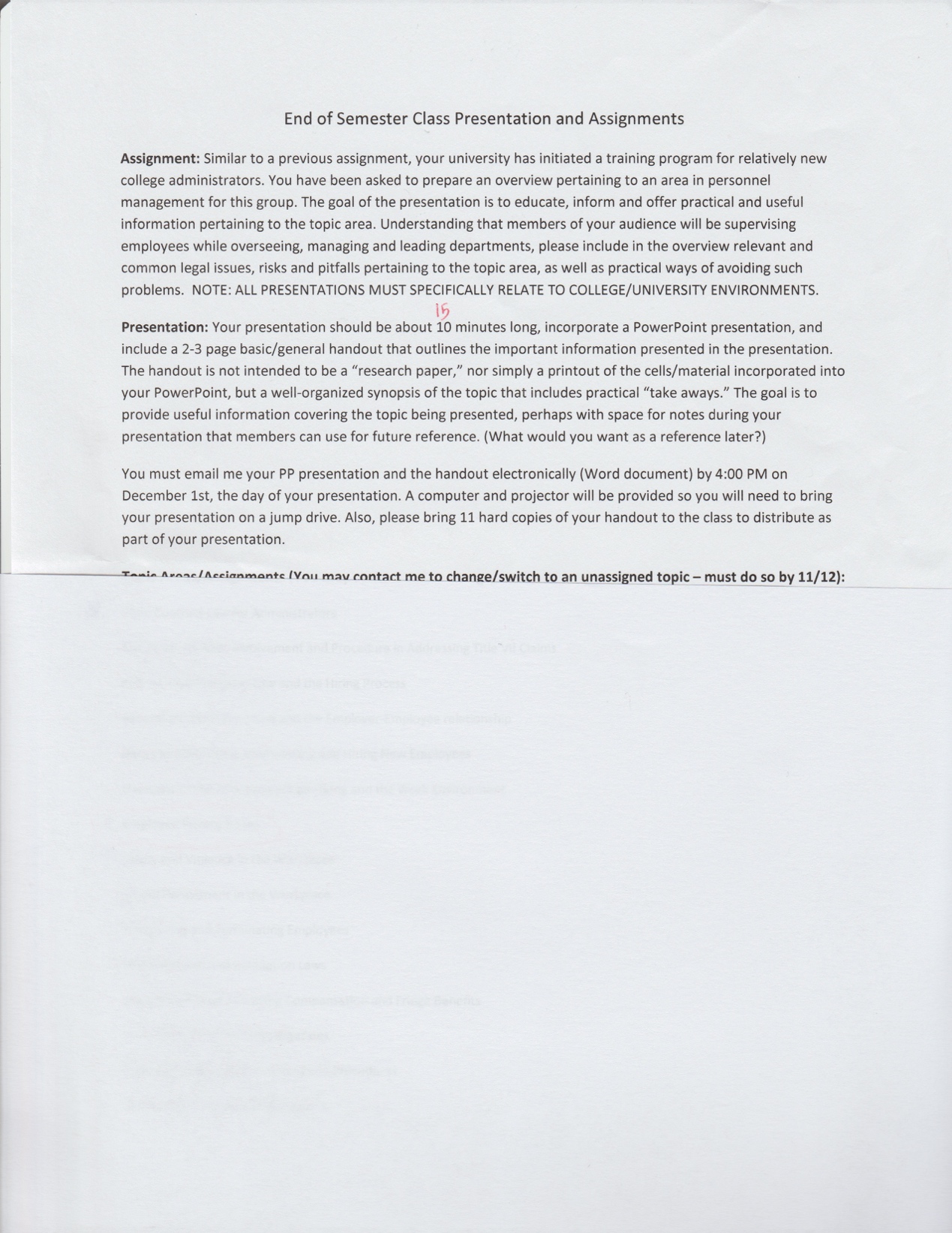 